lMADONAS NOVADA PAŠVALDĪBA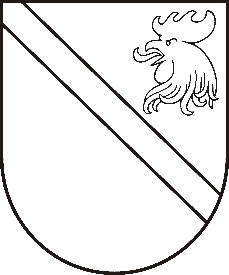 Reģ. Nr. 90000054572Saieta laukums 1, Madona, Madonas novads, LV-4801 t. 64860090, e-pasts: pasts@madona.lv ___________________________________________________________________________MADONAS NOVADA PAŠVALDĪBAS DOMESLĒMUMSMadonā2020.gada 29.oktobrī							          	      		       Nr.455									     (protokols Nr.22, 44.p.)Par grozījumiem Madonas novada pašvaldības 27.03.2014. lēmumā Nr.161 “Par Madonas Valsts ģimnāzijas nolikuma apstiprināšanu”Kopš 2020./2021.mācību gada izglītības iestādēs ir uzsākta jauna izglītības satura ieviešana, tādēļ izglītības iestādēm bija nepieciešams licencēt jaunajam izglītības standartam atbilstošas izglītības programmas. Līdz ar jaunā izglītības satura ieviešanu, mainījies arī normatīvais regulējums attiecībā uz skolēnu vērtēšanas sistēmu, kā arī ir precizējami citi nolikuma punkti attiecībā uz izglītības iestādes padomes darbu. Ņemot vērā minēto, nepieciešams veikt grozījumus ar Madonas novada pašvaldības 27.03.2014. lēmumu Nr.161 (protokols Nr.7, 16.p.) “Par Madonas Valsts ģimnāzijas nolikuma apstiprināšanu” (ar grozījumiem, kas izdarīti ar 26.11.2015. lēmumu Nr.711 (protokols Nr.25, 18.p.)) apstiprinātajā Madonas Valsts ģimnāzijas nolikumā.Saskaņā ar likuma “Par pašvaldībām” 21.panta 8.punktu, Izglītības likuma 22.panta pirmo daļu, Vispārējās izglītības likuma 9.panta otro daļu izglītības iestādes nolikumu, attiecīgi arī grozījumus tajā, apstiprina izglītības iestādes dibinātājs. Noklausījusies  sniegto informāciju, ņemot vērā 19.10.2020. Izglītības un jaunatnes lietu komitejas atzinumu, atklāti balsojot: PAR – 15 (Andrejs Ceļapīters, Artūrs Čačka, Andris Dombrovskis, Zigfrīds Gora, Antra Gotlaufa, Gunārs Ikaunieks, Valda Kļaviņa, Agris Lungevičs, Valentīns Rakstiņš, Andris Sakne, Rihards Saulītis, Inese Strode, Aleksandrs Šrubs, Gatis Teilis, Kaspars Udrass), PRET – NAV, ATTURAS – NAV, Madonas novada pašvaldības dome NOLEMJ:Papildināt nolikumu ar 6.1 un 6.2 punktu šādā redakcijā:“6.1 Citas izglītības programmu īstenošanas vietas adreses: Raiņa iela 6, Valdemāra bulvāris 6, Gaujas iela 13, Madona, Madonas novads, LV-4801, Latvija.6.2 Ģimnāzijai ir dienesta viesnīca, adrese: Tirgus iela 3, Madona, Madonas novads, LV-4801, Latvija.”;Izteikt 11.punktu šādā redakcijā:“11. Ģimnāzija īsteno šādas izglītības programmas:11.1. Pamatizglītības otrā posma (7.-9.klase) izglītības programma, kods 23011111;11.2. Pamatizglītības otrā posma (7.-9.klase) matemātikas, dabaszinību un tehnikas virziena programma, kods 23013111;11.3. Pamatizglītības otrā posma programma ar padziļinātu svešvalodas apguvi, kods 23011111;11.4. Pamatizglītības otrā posma programma ar padziļinātu matemātikas un dabaszinību apguvi, kods 23011111;11.5. Vispārējās vidējās izglītības matemātikas, dabaszinību un tehnikas virziena programma, kods 31013011;11.6. Vispārējās vidējās izglītības vispārizglītojošā virziena programma, kods 31011011;11.7. Vispārējās vidējās izglītības programma ar izvēļu komplektiem uzņēmējdarbībā, inženierzinātnēs un fizikā, vai ķīmijā, vai bioloģijā, kods 31016011;11.8. Vispārējās vidējās izglītības programma ar izvēļu komplektiem valodās, kultūrā un mākslā vai dizainā un tehnoloģijās, kods 31016011.”;Aizstāt 16.punktā vārdus “internāts, kurš” ar vārdiem “dienesta viesnīca, kas”;Aizstāt 19.punktā vārdus “ieskaišu un pārbaudes darbu kārtošanas un” ar vārdiem “izglītojamo mācību sasniegumu”;Papildināt nolikumu ar 21.1 punktu šādā redakcijā:“21.1 Ģimnāzijā darbojas bibliotēka, kas darbojas saskaņā ar direktora apstiprinātu Bibliotēkas reglamentu.”;Aizstāt 35.punktā vārdu “direktors” ar vārdiem “Ģimnāzijas padomes priekšsēdētājs, saskaņojot ar direktoru”;Svītrot nolikuma X nodaļu;Aizstāt 49.punktā vārdu “internāta” ar vārdiem “dienesta viesnīcas”.Domes priekšsēdētājs					         	         A.LungevičsS.Seržāne 64860562